Приложение № 1 к приказу от 10.08.2023г. №  178     ПЛАНдействий  МБОУ «СОШ  а. Гюрюльдеук» при установке уровней  террористической опасностиВ связи с усилением террористических угроз на территории Российской Федерации МБОУ «СОШ а.Гюрюльдеук» усиливает меры антитеррористической защищенности учреждения и прилегающей к нему территории. МБОУ «СОШ а.Гюрюльдеук» при реализации мероприятий по противодействию терроризму функционирует в следующих уровнях  террористической опасности:повседневной деятельности - при отсутствии террористической угрозы;повышенный («СИНИЙ») – при наличии требующей подтверждения информации о реальной возможности совершения террористического акта; высокий («ЖЕЛТЫЙ») – при наличии подтвержденной информации о реальной возможности совершения террористического акта; критический («КРАСНЫЙ») – при наличии информации о совершенном террористическом акте либо о совершении действий, создающих непосредственную угрозу террористического акта.Приложение № 2 к приказу от 10.08.2023г. №  178   ИНСТРУКЦИЯ ПО ДЕЙСТВИЯМ РУКОВОДИТЕЛЕЙ  ОУ  ПРИ УСТАНОВЛЕНИИ УРОВНЕЙ ТЕРРОРИСТИЧЕСКОЙ ОПАСНОСТИВ соответствии с требованиями Указа Президента Российской Федерации от 14.06.2012 № 851 «О порядке установления уровней террористической опасности, предусматривающих принятие дополнительных мер по обеспечению безопасности личности, общества и государства» руководителям организаций, при установлении  уровней террористической опасности, необходимо выполнить следующие мероприятия:I. При установлении повышенного («синего») уровня террористической опасности:Информировать сотрудников и охрану (сторожа) организации об установлении повышенного («синего») уровня террористической опасности. Провести дополнительные инструктажи по порядку действий при угрозе совершения или совершении террористического акта (в том числе по действиям при обнаружении подозрительных предметов);Провести проверки технологического и иного оборудования, а также усилить патрулирование прилегающей к зданию территории (каждые 2 часа), на которой находится организация, обращая особое внимание на уязвимые критические элементы и потенциально опасные участки, места хранения пожаро/взрывоопасных материалов, в целях выявления возможных мест закладки подозрительных предметов, подозрительных на принадлежность к взрывоопасным устройствам. При обнаружении на территории объекта, предметов, которые могут быть использованы либо принадлежать взрывным устройствам, не трогать и не вскрывать их. Незамедлительно сообщить о находке в правоохранительные органы. Обеспечить оцепление охраной подходов к обнаруженному предмету на расстоянии не менее 100 метров;Ужесточить пропускной режим, досмотровые мероприятия сотрудников организаций, посетителей, транспорта. В случае противоправного проникновения в здание организации неизвестных лиц, незамедлительно информировать об этом правоохранительные органы;Следить за дальнейшей информацией. При снятии (изменении) уровня террористической опасности, информировать об этом сотрудников и охрану организации;II. При установлении высокого («желтого») уровня террористической опасности:Выполнять мероприятия, предусмотренные при установлении повышенного («синего») уровня террористической опасности;Уточнить расчет имеющихся сил и средств, предназначенных для ликвидации последствий террористического акта, а также технических средств и специального оборудования для проведения спасательных работ;Провести дополнительные тренировки среди сотрудников организации по практическому применению сил и средств, привлекаемых в случае возникновения угрозы террористического акта;Проверить готовность сотрудников организации, осуществляющих функции по локализации кризисных ситуаций и отработать их совместные действия по пресечению террористического акта и спасению людей;Определить места, пригодные для временного размещения сотрудников организации, эвакуированных с объекта в случае введения правового режима контртеррористической операции;Провести эвакуацию персонала, незадействованного в мероприятиях проверки технологического оборудования и осмотра территории.III. При установлении высокого («желтого») уровня террористической опасности:Выполнять мероприятия, предусмотренные при введении повышенного («синего») и высокого («желтого») уровней террористической опасности;Усилить охрану уязвимых критических элементов и потенциально опасных участков производства;Принять неотложные меры по спасению людей, охране имущества, оставшегося без присмотра, содействовать бесперебойной работе спасательных служб;Обеспечить эвакуацию всего оперативного персонала с объекта в случае введения режима контртеррористической операции;Содействовать приведению в состояние готовности группировки сил и средств, созданной для проведения контртеррористической операции.Уровни террористической опасности, устанавливаемые на территории (отдельных участках территории, объектах находящихся на территории) Республики КомиУровни террористической опасности-повышенный («синий»): при наличии требующей подтверждения информации о реальной возможности совершения террористического акта-высокий («желтый»): при наличии подтвержденной информации о реальной возможности совершения террористического акта-критический («красный»): при наличии информации о совершенном террористическом акте либо о совершении действий, создающих непосредственную угрозу террористического акта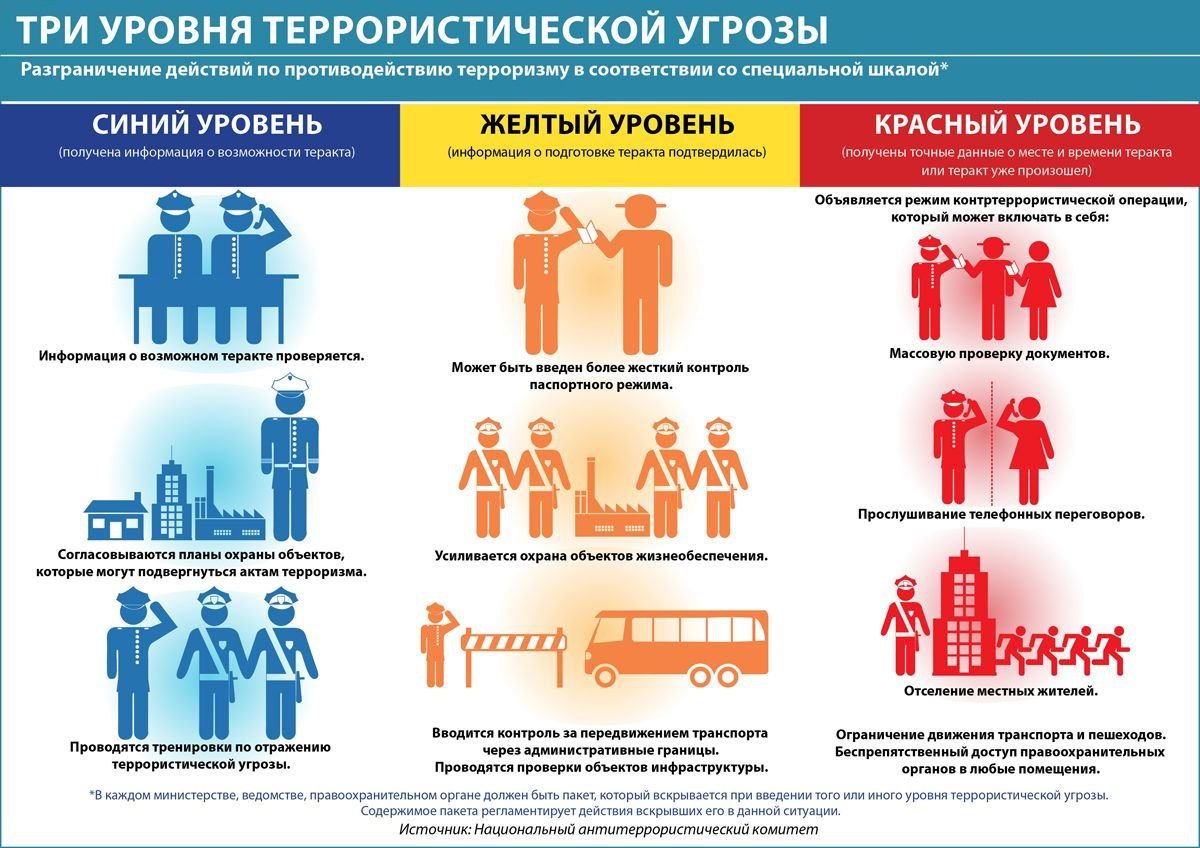    № п/пОперативное  времяОсновные мероприятия, проводимые при введении различных уровней террористической опасностиОтветственные за исполнение1. В режиме ПОВСЕДНЕВНОЙ ДЕЯТЕЛЬНОСТИ – при отсутствии террористической угрозы1. В режиме ПОВСЕДНЕВНОЙ ДЕЯТЕЛЬНОСТИ – при отсутствии террористической угрозы1. В режиме ПОВСЕДНЕВНОЙ ДЕЯТЕЛЬНОСТИ – при отсутствии террористической угрозы1. В режиме ПОВСЕДНЕВНОЙ ДЕЯТЕЛЬНОСТИ – при отсутствии террористической угрозы1.1ПостоянноИзучение и анализ информации о состоянии общественно-политической и социально-экономической обстановки на территории образовательной организации, выработка необходимых предложений по устранению причин и условий, оказывающих негативное влияние на уровень антитеррористической защищённости школы. Директор школы, ответственный за антитеррористическую защищённость в МБОУ «СОШ  а.Гюрюльдеук» 1.2ПостоянноОрганизация необходимых мероприятий по профилактике терроризма, обеспечению защищенности организации от возможных террористических посягательств, а также по минимизации и (или) ликвидации последствий террористических актов, осуществление контроля реализации этих мер.Директор школы, ответственный за антитеррористическую защищённость в МБОУ «СОШ  а.Гюрюльдеук» 1.3ПостоянноРазработка  плана  первоочередных мероприятий по пресечению террористического акта на территории образовательной организации. Проведение расчета сил и средств образовательной организации, привлекаемых  к выполнению  задач по эвакуации, медицинскому обеспечению.Директор школы, ответственный за антитеррористическую защищённость в МБОУ «СОШ  а. Гюрюльдеук» 1.4ПостоянноПрисутствие на занятиях по обучению  населения района от вероятных террористических посягательств, порядку действий в случае угрозы и возникновения кризисных ситуаций, проведение тренировок и учений по действиям при угрозе террористического акта.Директор школы, ответственный за антитеррористическую защищённость в МБОУ «СОШ а.Гюрюльдеук»2. При ПОВЫШЕННОМ («синий») уровне террористической опасности – при наличии требующей подтверждения информации о реальной возможности совершения теракта (время «Ч» – время поступления сигнала)2. При ПОВЫШЕННОМ («синий») уровне террористической опасности – при наличии требующей подтверждения информации о реальной возможности совершения теракта (время «Ч» – время поступления сигнала)2. При ПОВЫШЕННОМ («синий») уровне террористической опасности – при наличии требующей подтверждения информации о реальной возможности совершения теракта (время «Ч» – время поступления сигнала)2. При ПОВЫШЕННОМ («синий») уровне террористической опасности – при наличии требующей подтверждения информации о реальной возможности совершения теракта (время «Ч» – время поступления сигнала) 2.1«Ч»+0.30Получение информации о введении ПОВЫШЕННОГО («синего») уровня террористической опасностиДиректор школы, ответственный за антитеррористическую защищённость в МБОУ «СОШ  а.Гюрюльдеук»  2.2«Ч»+0.40 Получение подтверждения о достоверности информации о  реальной возможности совершения террористического акта на территории  аула Гюрюльдеук. Директор школы, ответственный за антитеррористическую защищённость в МБОУ «СОШ  а.Гюрюльдеук»  2.3«Ч» + 1,00 Изучение поступившей информации и организация  своевременного информирования работников организации, как вести себя в условиях угрозы совершения террористического акта.Директор школы, ответственный за антитеррористическую защищённость в МБОУ «СОШ  а.Гюрюльдеук» 2.5«Ч» + 1,30     Организация  и проведение проверок и осмотров закрепленной территории и помещений здания образовательной организации  в целях выявления возможных мест закладки взрывных устройств.Директор школы, ответственный за антитеррористическую защищённость в МБОУ «СОШ  а.Гюрюльдеук» 3. При ВЫСОКОМ («желтый») уровне террористической опасности – при наличии подтвержденной информации о реальной возможности совершения теракта (время «Ч» – время поступления сигнала)3. При ВЫСОКОМ («желтый») уровне террористической опасности – при наличии подтвержденной информации о реальной возможности совершения теракта (время «Ч» – время поступления сигнала)3. При ВЫСОКОМ («желтый») уровне террористической опасности – при наличии подтвержденной информации о реальной возможности совершения теракта (время «Ч» – время поступления сигнала)3. При ВЫСОКОМ («желтый») уровне террористической опасности – при наличии подтвержденной информации о реальной возможности совершения теракта (время «Ч» – время поступления сигнала) 3.1«Ч»+ 0.30Получение информации о введении ВЫСОКОГО («желтого») уровня террористической опасностиДиректор школы, ответственный за антитеррористическую защищённость в МБОУ «СОШ  а.Гюрюльдеук»  3.2«Ч» + 0.40 Получение подтверждения о достоверности информации о  реальной возможности совершения террористического акта на территории  аула  Гюрюльдеук  и Усть-Джегутинского  района  КЧР.Директор школы, ответственный за антитеррористическую защищённость в МБОУ «СОШ  а. Гюрюльдеук»3.3 «Ч» +  1.00Уточнение плана выполнения основных мероприятий при угрозе или совершения террористического акта, состава и задач функциональных групп, порядка взаимодействия с отделом образования Директор школы, ответственный за антитеррористическую защищённость в МБОУ «СОШ  а. Гюрюльдеук» 3.4«Ч» +1.20 Проведение проверок  готовности работников от  террористических посягательств и отработка их возможных действий по пресечению террористического акта и спасению людей.Директор школы, ответственный за антитеррористическую защищённость в МБОУ «СОШ  а.Гюрюльдеук»4. При КРИТИЧЕСКОМ («красный») уровне террористической опасности – при наличии информации о совершенном террористическом акте либо о совершении действий, создающих непосредственную угрозу террористического акта  (время «Ч» – время поступления сигнала)4. При КРИТИЧЕСКОМ («красный») уровне террористической опасности – при наличии информации о совершенном террористическом акте либо о совершении действий, создающих непосредственную угрозу террористического акта  (время «Ч» – время поступления сигнала)4. При КРИТИЧЕСКОМ («красный») уровне террористической опасности – при наличии информации о совершенном террористическом акте либо о совершении действий, создающих непосредственную угрозу террористического акта  (время «Ч» – время поступления сигнала)4. При КРИТИЧЕСКОМ («красный») уровне террористической опасности – при наличии информации о совершенном террористическом акте либо о совершении действий, создающих непосредственную угрозу террористического акта  (время «Ч» – время поступления сигнала) 4.1«Ч»+ 0,30Получение информации о введении КРИТИЧЕСКОГО («красный») уровня террористической опасностиДиректор школы, ответственный за антитеррористическую защищённость в МБОУ «СОШ  а. Гюрюльдеук»   4.3«Ч» +  0.50Приведение в готовность нештатных групп работников организации по отработке действии в случаи  совершения повторных террористических актовДиректор школы, ответственный за антитеррористическую защищённость в МБОУ «СОШ  а.Гюрюльдеук» 4.4«Ч» +  1.00Организация непрерывного контроля за окружающей обстановкой Директор школы, ответственный за антитеррористическую защищённость в МБОУ «СОШ  а.Гюрюльдеук» 5. При проведении первоочередных мероприятий по пресечению террористического акта5. При проведении первоочередных мероприятий по пресечению террористического акта5. При проведении первоочередных мероприятий по пресечению террористического акта5. При проведении первоочередных мероприятий по пресечению террористического акта 5.1«Ч» + 0,20Организация и постоянное осуществление анализа информации  окружающей обстановкиДиректор школы, ответственный за антитеррористическую защищённость в МБОУ «СОШ  а. Гюрюльдеук» 5.2с «Ч» + 0.30Организация сбора  информации о наличии жертв террористического акта, повреждениях инфраструктуры на территории образовательной организации.Директор школы, ответственный за антитеррористическую защищённость в МБОУ «СОШ  а.Гюрюльдеук»  5.3«Ч» + 0.40Организация  взаимодействия с органами внутренних дел по усилению охраны образовательной организации.Директор школы, ответственный за антитеррористическую защищённость в МБОУ «СОШ  а.Гюрюльдеук» 5.4«Ч» + 1.00Уточнение  расчета сил и средств для выполнения первоочередных мероприятий, состава  и задач функциональных групп для оказания содействия правоохранительным органам и минимизации последствий террористического акта:  - группа эвакуации – по осуществлению эвакуации учащихся (воспитанников), персонала и материальных ценностей из зоны проведения первоочередных мероприятий;  - группа медицинского обеспечения – по организации медицинской и психологической помощи пострадавшим, обеспечению их эвакуации в лечебные учреждения.Директор школы, ответственный за антитеррористическую защищённость в МБОУ «СОШ  а. Гюрюльдеук» 5.5«Ч» + 1.20       Предоставление руководителю оперативной группы ОМВД поэтажных схем объекта, схем линий подземных коммуникаций, систем энергоснабжения, водоснабжения, канализации, вентиляции и т.д.Директор школы, ответственный за антитеррористическую защищённость в МБОУ «СОШ  а.Гюрюльдеук», завхоз 5.6«Ч» + 2.00Проведение мероприятий по оповещению и информированию родителей воспитанников о сложившейся обстановке и проводимых мероприятиях.Директор школы, ответственный за антитеррористическую защищённость в МБОУ «СОШ а.Гюрюльдеук», учителя1.9.«Ч» + 2.30Организация мероприятий по эвакуации из зоны совершения террористического акта воспитанников, персонала, материальных ценностей образовательной организации.Директор школы, ответственный за антитеррористическую защищённость в МБОУ «СОШ  а. Гюрюльдеук», учителя 6. При проведении контртеррористической операции.6. При проведении контртеррористической операции.6. При проведении контртеррористической операции.6. При проведении контртеррористической операции.6.1«Ч» + 1.00Получение информации о введении правового режима контртеррористической операции  и перечня применяемых мер и временных ограничений.Директор школы, ответственный за антитеррористическую защищённость в МБОУ «СОШ  а. Гюрюльдеук» 6.2 «Ч» + 1.10Доведение до персонала, учащихся образовательной организации информации о введении правового режима контртеррористической операции и временных ограничений.Директор школы, ответственный за антитеррористическую защищённость в МБОУ «СОШ  а. Гюрюльдеук»6.3 «Ч» + 1.30Организация эвакуации персонала, учащихся (воспитанников) образовательной организации и размещения их в безопасных местах.Директор школы, ответственный за антитеррористическую защищённость в МБОУ «СОШ а. Гюрюльдеук », учителя7. При проведении мероприятий по минимизации и (или) ликвидации последствий террористического акта7. При проведении мероприятий по минимизации и (или) ликвидации последствий террористического акта7. При проведении мероприятий по минимизации и (или) ликвидации последствий террористического акта7. При проведении мероприятий по минимизации и (или) ликвидации последствий террористического акта7.1«Ч» + 2.30Организация взаимодействия с подразделениями МЧС России по тушению возникших очагов возгорания, разборке завалов, оказанию помощи лицам, пострадавшим в результате совершенного террористического акта и проведенных боевых мероприятий.Директор школы, ответственный за антитеррористическую защищённость в МБОУ «СОШ  а. Гюрюльдеук»,  учителя  7.2ПостоянноОказание помощи в проведении следственных действий на месте совершения террористического акта.Директор школы,  зам. директора поУР, завхоз 7.3По окончании мероприятийПроведение анализа деятельности функциональных групп, должностных лиц образовательной организации, принимавших участие в первоочередных мероприятий по пресечению террористического акта и ликвидации его последствий.Директор школы,  зам. директора по УР, завхоз 